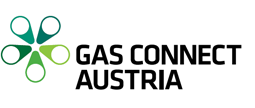 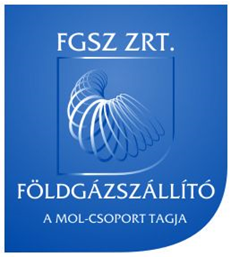 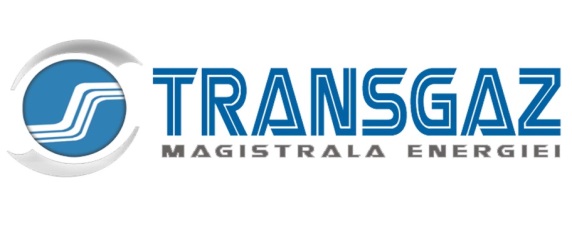 IntroducereOperatorii de sisteme de transport gaze naturale SNTGN Transgaz SA, FGSZ Zrt. și Gas Connect Austria GmbH intenționează să efectueze o procedură comună de sezon deschis cu caracter angajant pentru rezervarea de capacitate de transport transfrontalieră nouă sau incrementală la granița România – Ungaria și la granița Ungaria – Austria, în ambele direcții de curgere. Procesul de pregătire a procedurii este susținut de autoritățile naționale de reglementare, respectiv  ANRE (România), HEA (Ungaria) și E-Control (Austria). Toți operatorii de sisteme de transport au publicat același studiu de piață în format electronic ori sub formă de document online ori sub formă de document ce poate fi descărcat.Termenul limită pentru depunerea răspunsurilor este 22 februarie 2016, ora 16:00.Scopul consultării pieței Pregătirile pentru procedura de sezon deschis au fost deja demarate iar părțile menționate mai sus doresc să facă un studiu de piață neangajant în ceea ce privește posibilele Metode de alocare de capacitate care se vor aplica în procedură.Orice alte detalii privind posibila procedură de sezon deschis (ex. momentul exact la care va avea loc, volumele de capacitate oferite, tarife, condiții juridice aplicabile contractelor de capacitate, garanții financiare, etc.) nu intră în scopul acestei consultări a pieței. Potențiale Metode de alocare de capacitatePărțile iau în calcul trei moduri posibile (Metode) de alocarea capacității care, în accepțiunea lor, respectă actualul cadru legislativ UE.Participanții la studiu sunt rugați să completeze chestionarul care conține întrebări generale, și să evalueze Metodele propuse conform propriei percepții.Pentru capacitatea nouă o cantitate cel puțin egală cu 10 % din capacitatea tehnică va fi pusă deoparte și va fi oferită cel mai devreme la momentul licitației anuale pentru capacitate trimestrială  conform Articolului 8 (8) CAM NC.De exemplu, la descrierea Metodelor se ia în calcul o perioadă de rezervare de 15 ani.   Metoda nr. 1.Metoda nr. 1. denotă licitațiile anuale regulate de capacitate cu utilizarea algoritmului de licitație ascendentă conform Regulamentului 984/2013/UE.Produsul oferit de capacitate contractuală: produs anual de capacitate comasată la fiecare punct de interconectare în ambele direcții (1 Octombrie -1 Octombrie) la Csanádpalota (RO>HU) / (HU>RO) și la  Mosonmagyaróvár (HU>AT) / (AT>HU).Licitații condiționate: nu. Produsele de capacitate sunt oferite sub formă de produse independente pe un singur an, în care nu se pot face licitații condiționate între anumiți ani sau pentru punctele de interconectare oferite.  În total se prevede organizarea a 60 de licitații de capacitate (1 licitație pe punct de interconectare pe direcție de curgere pe an). Metoda nr. 2.Metoda nr. 2. denotă licitațiile de capacitate cu utilizarea algoritmului de licitație ascendentă, cu preț uniform sau cu prețuri multiple (pay-as-you bid) dar cu o matrice de condiții ex ante încorporată, având drept rezultat un concept de licitație secvențială.Produsul de capacitate contractuală oferit: produs de capacitate anuală comasată pentru 2 puncte de interconectare, în ambele direcții de curgere (1 Octombrie -1 Octombrie) la Csanádpalota (RO>HU) / (HU>RO) și la Mosonmagyaróvár (HU>AT) / (AT>HU).Licitații condiționate: da. Produsele de capacitate sunt oferite în trei runde subsecvente de alocare capacitate.Runda de alocare I:Un singur lot de 15 produse de un singur an se alocă simultan pentru două puncte de interconectare. Aceasta înseamnă că în cadrul unei proceduri de alocare se alocă toate cele 15 produse de capacitate comasată anuală pe direcție de curgere la ambele puncte de interconectare.  În total se organizează 1 licitație de alocare capacitate pe direcție de curgere.Runda de alocare II:În funcție de capacitatea disponibilă după runda de alocare I. În cazul în care întreaga capacitate se alocă în runda I nu se mai organizează alte runde de alocare.Se alocă numai produse pe un singur an, dar în mod simultan pentru cele două puncte de interconectare. Aceasta înseamnă că în 15 proceduri de alocare separate se alocă produsele de capacitate comasată anuală la ambele puncte de interconectare. În total se organizează până la 15 licitații pe direcție de curgere.Runda de alocare III:În funcție de capacitatea disponibilă după runda de alocare II. În cazul în care întreaga capacitate se alocă în runda II această rundă de alocare nu se mai organizează.În total se organizează până la 30 de licitații pe direcție de curgere. Metoda nr. 3.Licitații anuale de capacitate, după cum se descrie la Metoda 1 de mai sus; adică:Produsul de capacitate contractuală oferit: produs anual de capacitate comasată la fiecare punct de interconectare în ambele direcții (1 octombrie – 1 octombrie) la Csanádpalota (RO>HU) / (HU>RO) și la Mosonmagyaróvár (HU>AT) / (AT>HU);În total, se prevede organizarea a 60 de licitații de capacitate (1 licitație pe punct de interconectare pe direcție de curgere pe an);Dacă totalul cererii la o licitație este mai mare decât capacitatea oferită la licitația respectivă atunci capacitățile vor fi alocate în baza celui mai mare angajament individual al unui participant la licitație la toate licitațiile efectuate în perioada de 15 ani pentru punctul de interconectare Csanádpalota și pentru punctul de interconectare Mosonmagyaróvár;Toate rezultatele licitației depuse la utilizatorul de rețea vor fi interpretate drept fiind preliminare și neangajante;În cazul în care nu se atinge volumul minim de capacitate pentru a fi viabil din punct de vedere economic prin aplicarea mecanismului de alocare capacitate, atunci rezervările preliminare și neangajante vor fi anulate de către operatorul de transport; Participanții la licitație vor primi rezultatele preliminare și vor avea dreptul să se retragă în mod documentat până la o dată predefinită (alocare finală) fără a avea obligația de a argumenta decizia.ChestionarAți susține un alt posibil concept de alocare capacitate decât cele descrise în Regulamentul 984/2013/UE, respectiv algoritmul de licitație ascendentă sau algoritmul prețului uniform?DaNuN/ADacă da, care?Aveți vreo preferință între algoritmii de licitație, adică licitație ascendentă, preț uniform sau prețuri multiple (pay-as-you bid)?Algoritm licitație ascendentăAlgoritm preț uniformPrețuri multiple (Pay-as-bid)Nu am un algoritm de licitație preferat Dacă aveți vreo preferință vă rugăm argumentați de ce.În cazul Metodei nr. 2, ce lot de produse pe un singur an ați prefra, ex. 5, și/sau 10 și/sau 15 ani?Lotul de 5 aniLotul de 10 aniLotul de 15 ani Ați permite licitațiile condiționate în timpul procedurii de sezon deschis?DaNuN/A Dacă se permite licitația condiționată în timpul procedurii de sezon deschis, ce tip de condiții ați considera că ar fi necesare?Rezervarea pe un anumit număr de aniRezervarea pe diferite puncte de interconectareCantitatea minimăAltele: (vă rugăm specificați) Ați prefera condiții ex ante sau ex post în conceptul de alocare capacitate în cadrul sezonului deschis? Vă rugăm argumentați.Aveți comentarii legate de Metodele mai sus menționate?Aveți vreo preferință în ceea ce privește oricare din Metodele menționate mai sus?Metoda 1Metoda 2Metoda 3Niciuna din acesteaNu am nicio preferință  Dacă aveți vreo preferință vă rugăm argumentați.